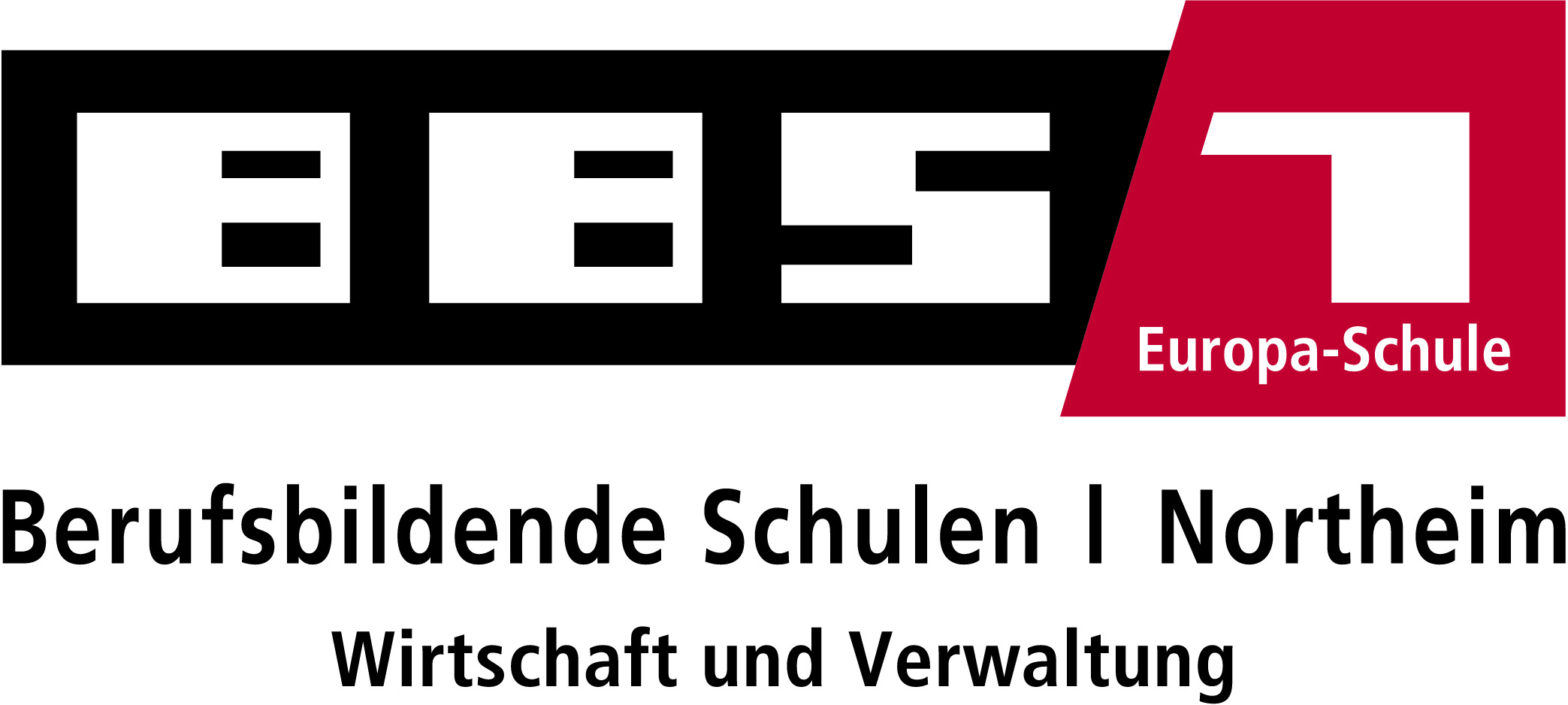 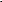 An die BBS 1 NortheimSudheimer Str. 36-3837154 NortheimTelefon: 05551 9844-0Fax: 05551 9844-20www.bbs1-northeim.deAnmeldung zur Berufsschule Bitte senden Sie uns die Anmeldung zur Berufsschule nach Abschluss des Ausbildungsvertrags per Fax, Post oder E-Mail (verwaltung@bbs1-northeim.de) zu. Nähere Informationen zu den Ausbildungsberufen erhalten Sie auf unserer Homepage. Daten der/des Auszubildendenpersönliche Daten des/der AuszubildendenName, Vorname:Geburtsdatum:      Geburtsort/Land:      Geschlecht:  männlich  weiblich   diversNationalität:Konfession: evangelisch		 katholisch islamisch		 alevitisch sonstige		 ohne Angabe ohne Straße:      PLZ:       	     Ort:      Telefon:      E-Mail-Adresse:bisheriger schulischer Werdegang des/der AuszubildendenName der zuletzt besuchten Schule:höchster bereits erworbener Schulabschluss:  ohne Hauptschulabschluss			             Hauptschulabschluss			              Sekundarabschluss I			              erweiterter Sekundarabschluss I Fachhochschulreife / schulischer Teil der FHR allgemeine Hochschulreife (Abitur) sonstiger Abschluss              Datum	Daten des AusbildungsbetriebsAusbildungsbetriebFirma:Straße:      PLZ:       Ort:      verantwortliche/r Ausbilder/inName, Vorname: Telefon:      Fax:      E-Mail-Adresse:Daten zur AusbildungAusbildungsberuf: Ausbildungsbeginn:      		Ausbildungsende lt. Vertrag:      Umschulung:  Vollzeitausbildung      Teilzeitausbildung     besondere Hinweise: Stempel und Unterschrift Ausbildungsbetrieb